Grams: “TECHNOLOGY”				         O: 0884-2300900              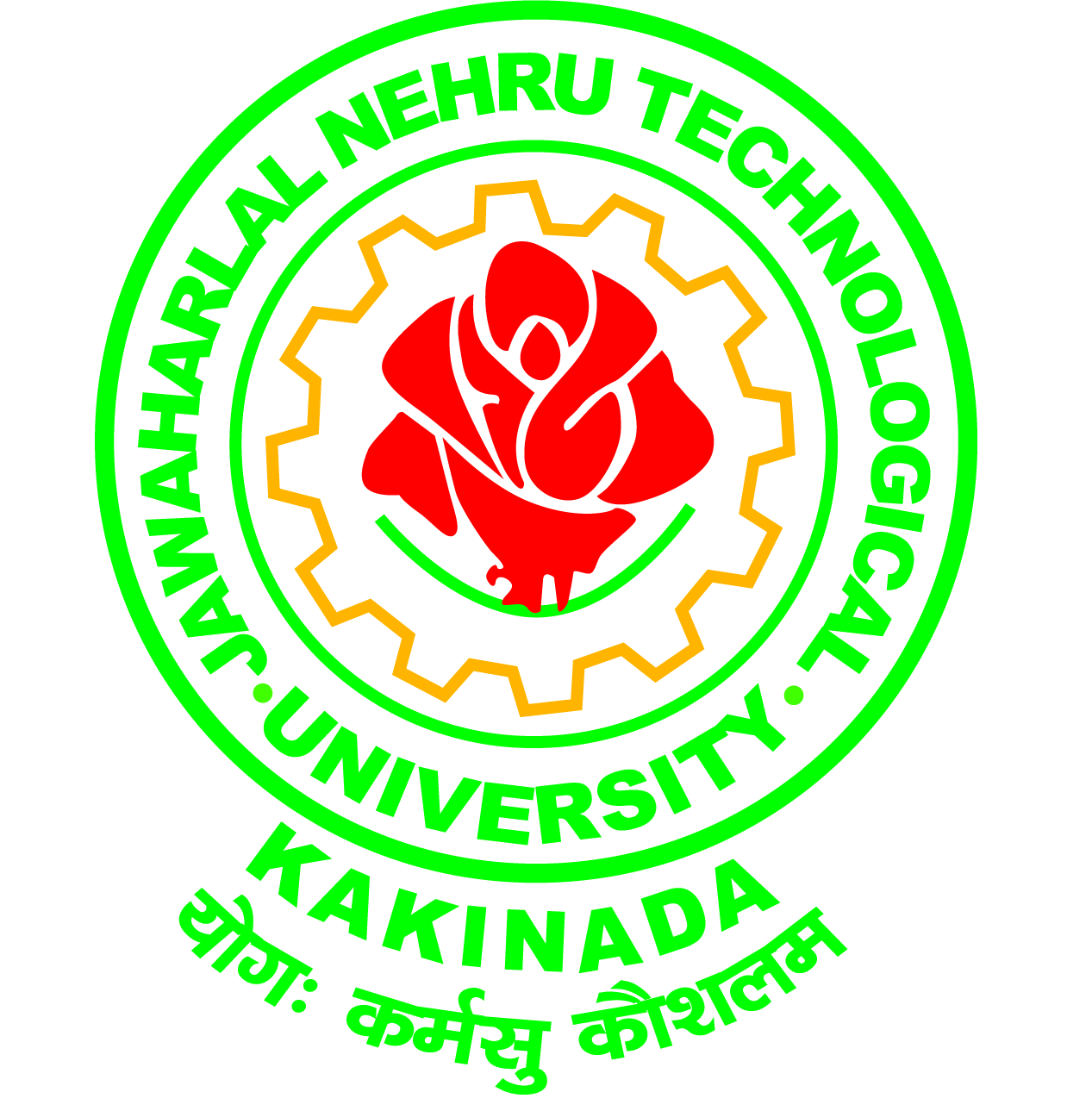 Email:  chs_eee@yahoo.co.in    			         F: 0884-2300901              registrar@jntuk.edu.in			         M:  89787 88555	                                      JAWAHARLAL NEHRU TECHNOLOGICAL UNIVERSITY KAKINADAKAKINADA – 533 003, ANDHRA PRADESH, INDIA(Established by AP Government Act No. 30 of 2008)Date: 08.05.2017.Prof. Ch.Sai Babu 								              M.Tech., Ph.D. 					    	REGISTRAR i/c ToThe Directors of the University/Principals & Vice Principals of Constituent colleges/Heads of the Departments of Constituent Colleges.The JNTUK University had an MoU with TRUGIO Technologies Ltd., Hyderabad for developing an Educational ERP package to integrate all the educational departments along with all the colleges, Universities and other institutes from different domains through a single interface. The company will train our students on ERP skills and involve them in the development. They will be offered placements after successful completion of the ERP development. The software development takes place in the JNTUK. The team will be planning to visit our campus shortly.Prof J.V.R. Murthy, Director- Incubation Center is coordinating the activities of the ERP package development. As part of the project development, the team needs to interact with various directorates, schools, colleges and departments in the University and constituent colleges for understanding their functional process and day to day operations. They will further interact with the stakeholders in connection with reports and processes to be developed. The members of the team may require multiple visits. Hence, it is requested to provide the necessary information needed for the effective development of the software. The team will meet you with prior appointment. 										Sd/-								                                                       REGISTRAR (i/c)